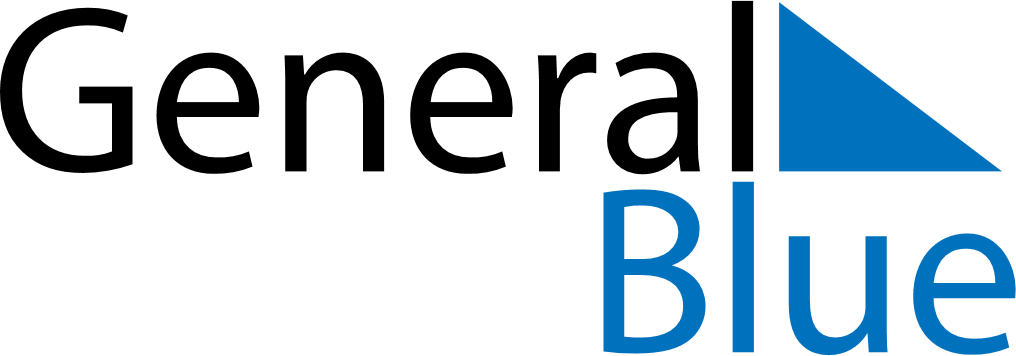 May 2022May 2022May 2022May 2022KenyaKenyaKenyaSundayMondayTuesdayWednesdayThursdayFridayFridaySaturday12345667Labour DayEnd of Ramadan (Eid al-Fitr)
Labour Day (substitute day)8910111213131415161718192020212223242526272728293031